Государственное учреждение - Отделение Пенсионного фонда Российской Федерации 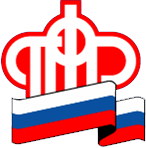 по Калининградской областиС начала года материнский капитал проактивно получили более 387 тыс. семейКалининград, 19 июля 2022 г. С середины апреля 2020 года Пенсионный фонд оформляет материнский капитал в проактивном режиме без обращения со стороны родителей. В этом году в таком формате было выдано свыше 387 тыс. сертификатов (в Калининградской области более 3 тыс. сертификатов) при рождении первого и второго ребенка.Пенсионный фонд оформляет сертификат в электронном виде и направляет в личный кабинет родителя на сайте ПФР и портале «Госуслуги». После этого через кабинет можно подать заявление о распоряжении средствами и контролировать их остаток. У семьи, таким образом, есть возможность сразу распорядиться материнским капиталом после рождения ребенка, не обращаясь в клиентские службы за сертификатом.Напомним, с 2021 года получить материнский капитал и направить его на выбранные цели стало быстрее. Срок оформления сертификата сократился до 5 рабочих дней, срок распоряжения средствами – до 10 рабочих дней.